ATttachment and Trauma: Developing a positive culture for relationships and learning in schools 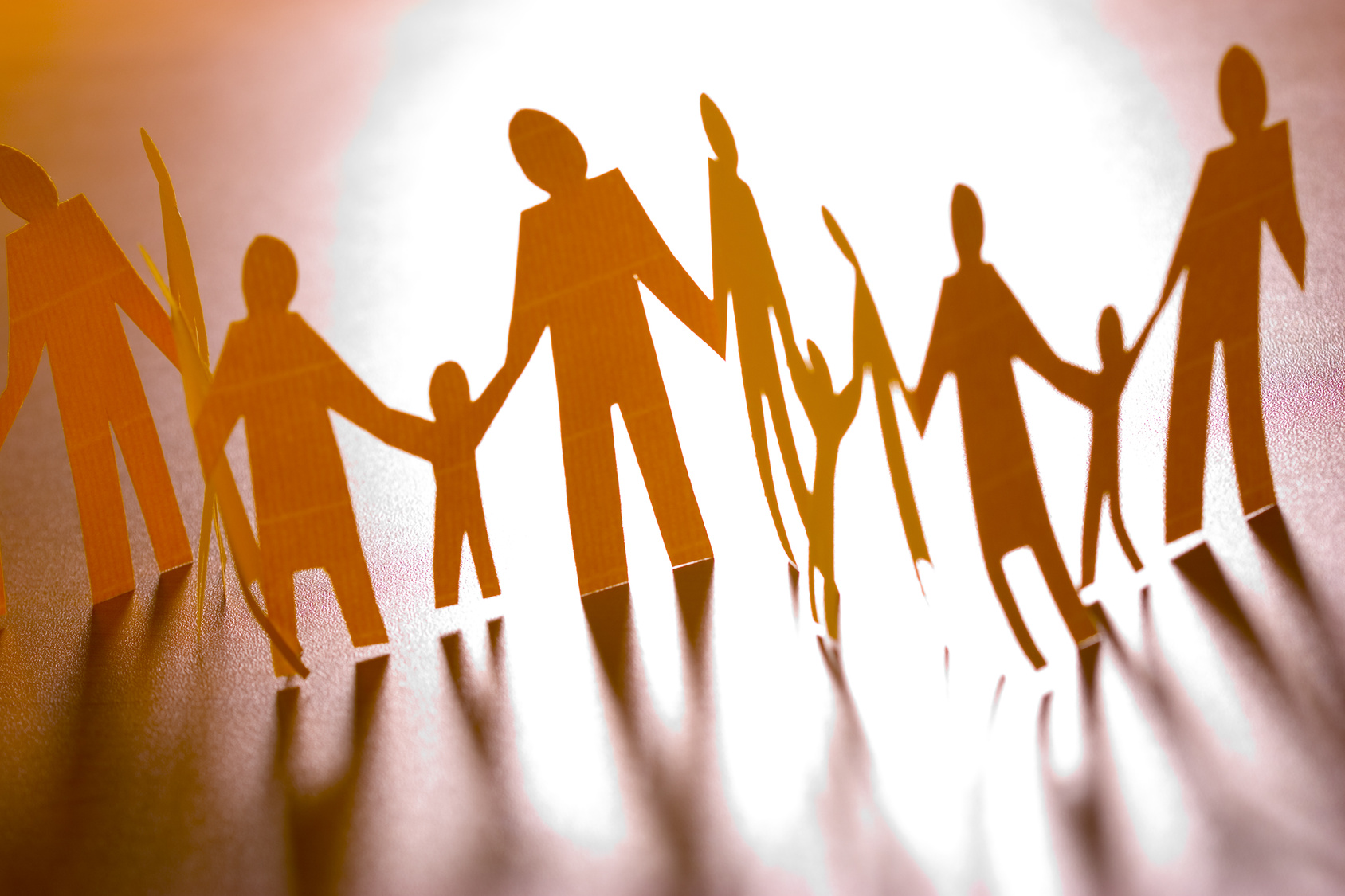 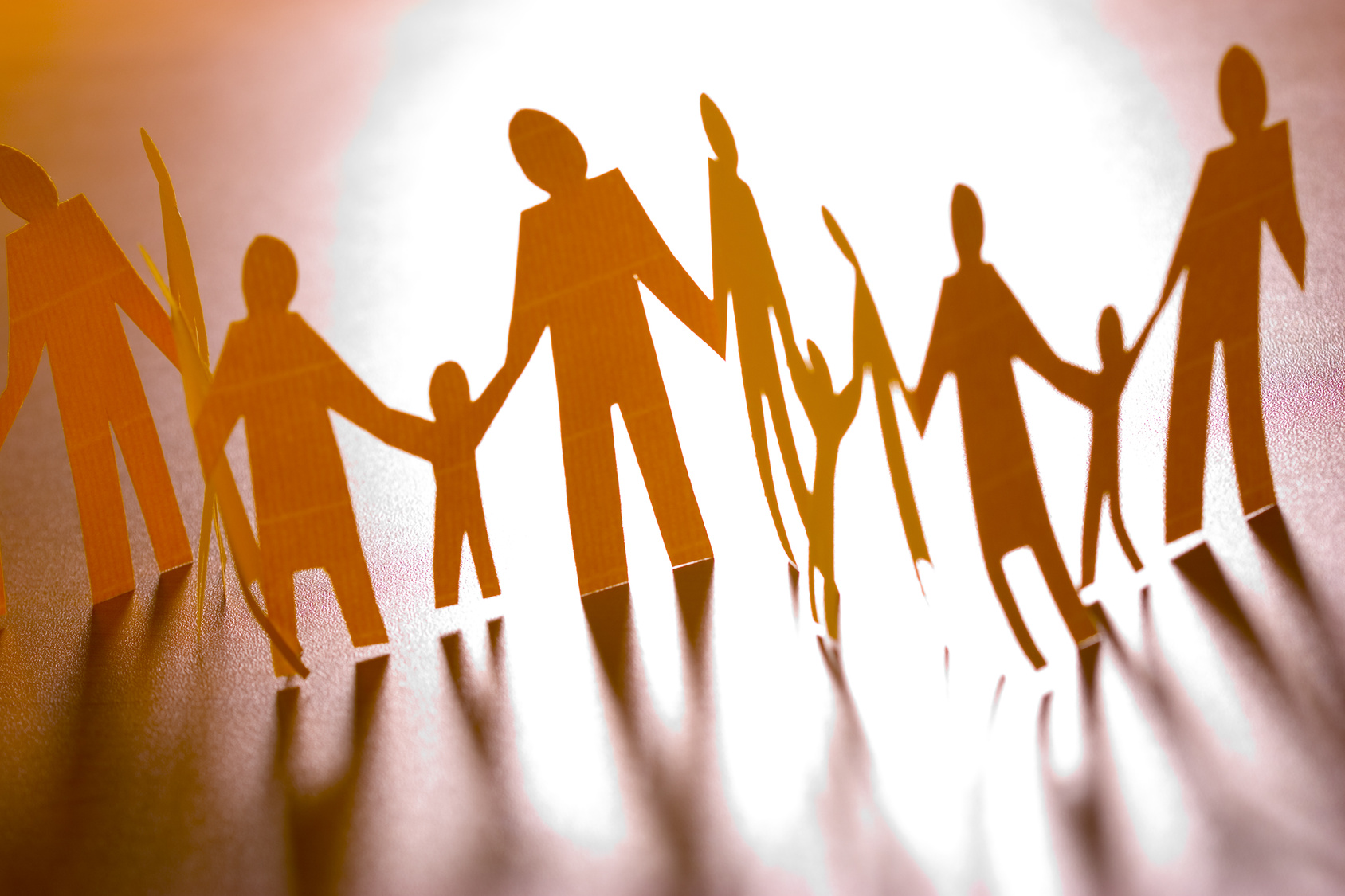 Attachment problems occur when children have been unable to connect consistently with a parent or primary caregiver and this can happen for many reasons. Although children who are adopted or Looked After are particularly susceptible to attachment difficulties, there are many causal factors, and it is known that many educational practitioners have too narrow a view of the subject, considering only the extremes of neglect and abuse, and not recognising that they are likely to have attachment-fuelled issues within every class that they teach. Many children do not have the benefit of parents who are both physically and emotionally available during their most significant formative years, that is, from birth to at least three years of age, and there are many factors that can affect parental availability, such as having extremely busy lives and careers, mental ill-health and poverty. Furthermore, many modern parenting practices, recommended by so-called ‘experts’, misadvise and confuse parents by promoting strategies such as ‘controlled crying’ and ‘naughty step’ responses, which raise anxiety, stress and fear in the developing child. This one day workshop, which links theory to relevant, down-to-earth practice, aims to demystify attachment and trauma, raising awareness of the needs of children and young people who have experienced early adversity, particularly in the context of relationships, and also to discuss practical interventions so as to promote a positive culture for relationships and learning in schools. It will be of great benefit to anyone who works with children in primary, secondary or early years’ settings.Session 1: What is attachment and why does it matter?The life-long impact of secure attachmentSession 2: The impact of trauma and loss on the developing brainThe developmental impact of trauma and loss on childrenSession 3: From 'Behaviour Management' to 'Supporting Social and Emotional Development' Implications for your school’s approach to behaviour with a view to creating a positive culture for relationships and learning.We anticipate high levels of interest. Please book early to secure your placeDate: Wednesday 27th May 2020 9.30 to 3.00.Venue: Hotel du  Vin, One Devonshire Gardens, Glasgow, G12 0UXFee: £140+VAT for first delegate, £120+VAT for additional delegates To reserve your place, call Jennifer Nock on 07983 482 804/01384 392599, E-mail jnock@hotmail.co.uk or complete and post the booking form below. Please complete a separate form for each delegate. Please note that this workshop can be tailored to meet the specific needs of your staff and can be delivered as a full- or part-day INSET session in your setting. Contact us for more information.Jennifer Nock is a Chartered Psychologist with more than 25 years’ experience of working with children and young people, families, educators and those in the caring professions. She has worked in diverse education and special needs settings, including special secondary and primary schools, mainstream primary and nursery schools, FE colleges, and as an SEN advisor. She works with children with a range of learning difficulties, behaviour, emotional and social difficulties, including attachment disorder, AD(H)D and autistic spectrum conditions and is up-to-date with current issues around inclusive practice. For further details please visit our website: http://www.jennifernocktrainingandconsultancy.com/  